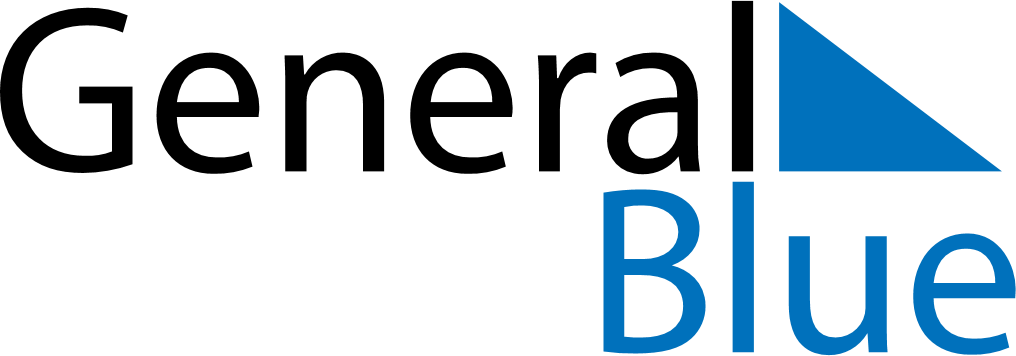 March 2027March 2027March 2027March 2027March 2027March 2027CyprusCyprusCyprusCyprusCyprusCyprusMondayTuesdayWednesdayThursdayFridaySaturdaySunday123456789101112131415161718192021Ash SundayClean Monday22232425262728Annunciation, Anniversary of 1821 Revolution293031NOTES